ПЛАН КОНКУРСНОЙ РАБОТЫКритерии оценки конкурсных работ1. Группа победителей  формируется из числа конкурсантов, работы которых набрали 130 баллов.2. Группа победителей  I степени формируется из числа конкурсантов, работы которых набрали от 120 до 129 баллов.3.Группа  победителей  II степени формируется из числа конкурсантов, работы которых набрали  от 110  до 119 баллов.4. Группа победителей  III степени формируется из числа конкурсантов, работы которых набрали  от  100 до 109 баллов.5. Группа  лауреатов формируется из числа конкурсантов, работы которых набрали  91  от  до 99 баллов.6. Группа участников конкурса формируется из  числа конкурсантов, работы которых  набрали  90  и менее баллов.ЗАДАНИЕ №1 САМЫЕ ИНТЕРЕСНЫЕ ФАКТЫ О ЧЕЛОВЕКЕИнструктаж: заполнить таблицуЗа каждый правильный ответ - 1 балл, максимальное количество баллов - 23Задание №2 МОЛЕКУЛЯРНАЯ БИОЛОГИЯ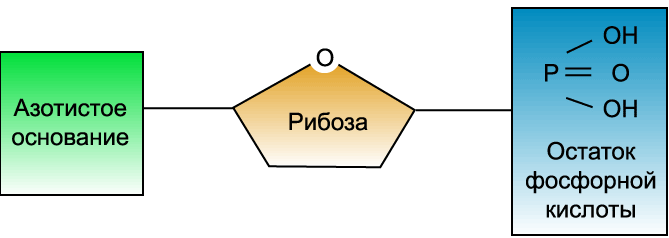 Инструктаж: вписать ответыЗа правильный ответ на 1 вопрос -1 балл, на 2 вопрос - 2 балла, на 3 вопрос - 1 балл, 4 вопрос - 3 балла. Всего за задание максимально  7 баллов.1. Назвать  молекулу  кислоты 2. Перечислить  азотистые основания, характерные для данной кислоты3. Синтез этой кислоты называется4. Указать цифры, где  в данной клетке может протекать этот синтез.  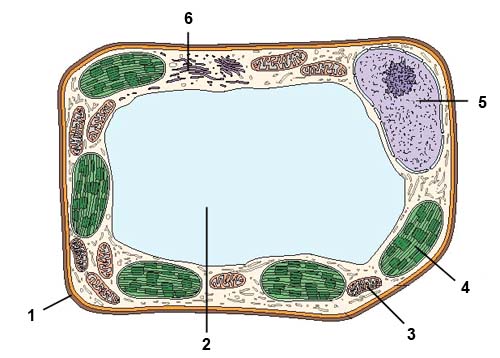 ЗАДАНИЕ №3  ЮНЫЙ СЕЛЕКЦИОНЕРИнструктаж: заполнить таблицу За каждый правильный ответ - 1 балл, итого за задание максимально 25 балловЗАДАНИЕ №4 ВКЛЮЧАЕМ ЛОГИКУИнструктаж: установить  логические связи  между ячейками таблицы;вписать в пустые ячейки буквы выбранных ответов из предложенных ниже. За каждый правильный ответ - 5 балл, итого за задание максимально 15 баллов.А.  Резус - конфликт возникает  между резус-отрицательной женщиной и резус-положительным плодом.Б. Гемотрансфузия  - это процедура переливания донорской крови  пациенту.В. Для профилактики резус - конфликта переливают  кровь с  учетом  резус- фактора.Г. Группы крови и резус-фактор  наследуются независимо друг от друга.Д. Резус-фактор   отрицательный  встречается  примерно у 15% европейцев.Е. Если у родителей II(А) и III(В) группы крови, то у детей возможны  все  четыре  группы крови. Задание № 5Мутагенная активность факторов средыИнструктаж:  классифицировать мутагенную активность факторов среды из приведенного списка и вписать в соответствующую колонку  таблицу   их  номера.За каждый правильный ответ - 1 балл, итого за задание максимально 40 баллов.ЗАДАНИЕ № 6Русские имена в биологииИнструктаж: заполнить таблицуЗа каждый правильный ответ - 2 балл, итого за задание максимально 20 балловРЕЗУЛЬТАТЫ ВЫПОЛНЕНИЯ КОНКУРСНОЙ РАБОТЫБИОЛОГИЧЕСКИЙ МАРАФОН - 2014______________Зайцева Татьяна Владимировна______________________(ФИО  заполняет  конкурсант)Таблицу заполняет экспертЭксперт     Белозерова Е.А.                                      (ФИО эксперта)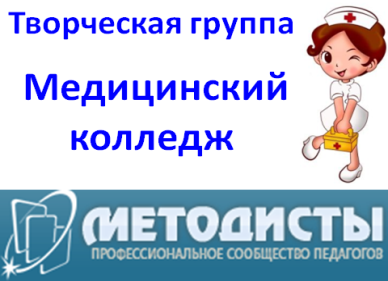 РАБОЧИЙ ЛИСТучастника Всероссийского конкурса"БИОЛогический марафон - 2014"РАБОЧИЙ ЛИСТучастника Всероссийского конкурса"БИОЛогический марафон - 2014"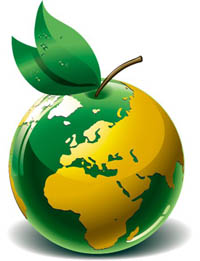 Личные данные участника конкурсаЛичные данные участника конкурсаЛичные данные участника конкурсаЛичные данные участника конкурсаФамилияФамилияЗайцеваЗайцеваИмяИмяТатьянаТатьянаОтчествоОтчествоВладимировнаВладимировнаКласс, курсКласс, курс99Отделение, факультетОтделение, факультетМесто учебы Место учебы Мкоу Оош №25 П. бОРОДЫНОВКАМкоу Оош №25 П. бОРОДЫНОВКА     Личные данные научного руководителя     Личные данные научного руководителя     Личные данные научного руководителя     Личные данные научного руководителяФамилияФамилияШелухинаШелухинаИмяИмямАРИНАмАРИНАОтчествоОтчествонИКОЛАЕВНАнИКОЛАЕВНАДолжностьДолжностьуЧИТЕЛЬ БИОЛОГИИ И ХИМИИуЧИТЕЛЬ БИОЛОГИИ И ХИМИИМесто работыМесто работымКОУ ООШ №25 П. бОРОДЫНОВКАмКОУ ООШ №25 П. бОРОДЫНОВКАЗадание №Наименование заданияМаксимальное количество баллов1Самые интересные факты о человеке232Молекулярная биология73Юный селекционер254Включаем логику155Мутагенная активность факторов среды406Имена в биологии20ИтогоИтого130№ЗаданиеОтветконкурсантаБаллы(заполняет эксперт)1.Самый тяжелый орган  Кожа12.Самая мелкая костьСТРЕМЕЧКО13.Самая холодная часть тела                   Нос 14.Самое распространенное в мире  неинфекционное (незаразное) заболевание Депрессия05.Самая редкое сочетание группы крови и резус-фактораIV-AB16.Самые сильные мышцыЖевательная, икроножная17.Самые мелкие клетки тела (соматические)Сперматозоиды 08.Самые густые волосы уа) брюнетовб) шатеновв) рыжихг) блондинов              в) рыжих09.Самая короткая фаза митозаметафаза010.Самая маленькая хромосома22-ая хромосома012.Самое бедная водой тканьСоединительная ткань013.Самые мелкие клетки кровиТромбоциты114.Самые короткоживущие клеткиЛетки кишечного эпителия115.Самые крупные лейкоцитыМоноциты116.Самый информативный орган чувствЗрительный117.Самое распространенная хромосомная болезньСиндром Дауна118.Самые многочисленные симбионтымуравьи019.Самый благоприятный возраст для деторожденияа) 18-25б)20-25в)25-30г)18-30               в)25-30020.Самое большое количество костей уа) новорожденныхб) подростковв) взрослых г) стариков        в) взрослых 021.Самые мелкие сосудыКапилляры 122.Самая длинная костьБедренная123.Самая богатая водой тканьСтекловидное тело глаза1Итого баллов14Ответ конкурсанта:РНК -рибонуклеиноваяБаллы (заполняет эксперт)1Ответ конкурсанта:Аденин, гуанин, цитозин,  урацилБаллы (заполняет эксперт)2Ответ конкурсанта:биосинтезБаллы (заполняет эксперт)0Ответ конкурсанта:3,4,5,6Баллы (заполняет эксперт)2№Родительские особиНазвание гибрида(заполняет конкурсант)Баллы(заполняет эксперт)1Белуга х стерлядь                       Бестер 12Осел х лошадь                       Мул 13Жеребец  х ослица                       Лошак14Лев х тигрица                       Лигр15Зебра х пони, лошадь, осел                       Квагга06Верблюд х лама                       Кама17Одногорбый верблюд  х двугорбый верблюд                       Инер18Леопард х львица                       Леопон19Хорек х европейская норка                       Хонорик 110Дельфин-афалина х малая касатка                       Нарвал011Селезень мускусной утки х утка пекинская белая                       Мулард112Белый медведь х бурый медведь                      Гролар113Заяц-беляк х заяц-русак                      Тумак114Ягуар х леопард                      Ягопард115Тигр х львица                      Тигеон116Леопард  х львица                      Леопон117Зубр х корова                      Зуброня18Тетерев х глухарь                      Межняк119Соболь х лесная куница                      Кидас120Вишня х  черемуха                      Церападус121Вишня х черешня                      Дюк122Алыча х персик                      Нектарин023Смородина х крыжовник                      Йошта124Груша х яблоко                      Грушаблока025Слива х абрикос                      Плумкот1Итого баллов21Закономерности наследования признаковПримерызакономерностейПримерызакономерностейОтветконкурсантаБаллы(заполняетэксперт)Законы МенделяУ родителей с  I (О) и IV (АВ) группами крови будут рождаться дети только со II(А) и III(В) группамиУ резус-положительных родителей вероятность рождениярезус-отрицательного ребенка составляет 25%Е,Д0Полное доминированиеРезус - фактор положительный  -  это доминантный  менделирующий признак, гетерозиготы проявляют  резус- положительные свойства кровиРезус-конфликт  - это наработкарезус-отрицательным организмом матери антител противрезус-положительного плодаА,Б4Множественный(серийный) аллелизмВ результате мутации аллельных генов становиться больше двухГруппы кровив системе АВОВ,Г4Итого балловИтого балловИтого балловИтого баллов81. Кофе2. Зелёный чай3. Пиво4. Горчица5. Замороженное мясо6. Бензин7. Яблоки8. Вирус краснухи9. Пищевые добавки10. Телевизор11. Мята12. Пестициды13. Сигареты14. Натуральное красное вино15. Спиртосодержащие коктейли16. Витамин E 17. Ультрафиолетовое излучение 18. Цитомегаловирус 19. Копчёности 20.Йогурт, мацони21. Сотовый телефон22. Керосиновая лампа23. Петрушка24. Лазерное излучение25. Низкокалорийная диета26. Салат из капусты27. Вирус гриппа28. Соли тяжёлых металлов29. Фолиевая кислота (Витамин  В9)30. Чипсы 31. Компьютер 32. Икра из баклажан 33. Противоопухолевые        лекарственные препараты 34. Производство резины 35. Витамин  С 36. Жареные пирожки 37. Зелёный лук 38. Замороженные полуфабрикаты  39. Краска для волос40. Жевательная резинкаМутагеныМутагеныМутагеныМутагеныМутагеныМутагеныАнтимутагеныАнтимутагеныФизические № Баллы(заполняет эксперт)Химические № Баллы(заполняет эксперт)Биологические № Баллы(заполняет эксперт)№ Баллы(заполняет эксперт)101111202121131815022040901112416113014128070150161311191170201301181231320271250361290261381330351391340371401             Баллы4Баллы9Баллы3Баллы9Итого баллов за заданиеИтого баллов за заданиеИтого баллов за заданиеИтого баллов за заданиеИтого баллов за заданиеИтого баллов за заданиеИтого баллов за задание25№ п/пСобытия, фактыФ.И.О.  отечественных ученыхБаллы(заполняет эксперт)1.Первый  Нобелевский лауреат в области физиологии и медициныИван Петрович Павлов22.Открыл яйцеклетку у млекопитающихКарл Бэр23.Открыл витаминыНиколай Иванович Лунин24.Выделил центры происхождения культурных растенийНиколай Иванович Вавилов25.Успешный селекционер, вывел около 300 новых сортов плодовых растенийИван Мичурин26.Открыл возбудителей табачной мозаики, назвал их вирусы.Дмитрий Ивановский27.Доказал участие хлорофилла в фотосинтезеА.Н Теренин08.Открыл двойное оплодотворение у цветковых растенийС.Г Навашин29.Нобелевский лауреат, выдвинул теорию долголетия, в основе которой значительная роль отводилась нормальной микрофлоре организма человека; определил современное  значение термина  пробиотикиИлья Мечников210.Открыл митоз у растительных клетокИван Дорофеевич Чистяков2Итого балловИтого балловИтого баллов18Задание №Наименование заданияКоличество набранных баллов1Самые интересные факты о человеке142Молекулярная биология53Юный селекционер214Включаем логику85Мутагенная активность факторов среды256Имена в биологии18ИтогоИтого91